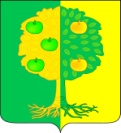 Советмуниципального образования Мичуринское сельское поселение Динского района Краснодарского краяРЕШЕНИЕОт	30.10.2017                      		                                                № 199поселок АгрономОб утверждении отчета о выполнении индикативного плана социально-экономического развития муниципального образования Мичуринское сельское поселение за 2016 годЗаслушав и обсудив отчет о выполнении 
индикативного	плана	социально-экономического развития муниципального образования Мичуринское сельское поселение за 2016 год, в соответствии с Бюджетным кодексом РФ, статьей 15, 16 Законом Краснодарского края от 6 ноября 2015 г. N 3267-КЗ "О стратегическом планировании и индикативных планах социально-экономического развития в Краснодарском крае", руководствуясь статьей 75 устава Мичуринского сельского полселения, Совет Мичуринского сельского поселения Динского района РЕШИЛ: Утвердить  отчет  о  выполнении  индикативного  	плана социально - экономического развития муниципального образования Мичуринское сельское поселение по итогам работы за 2016 года, согласно приложения.Администрации Мичуринского сельского поселения (Иванов) разместить настоящее решение на официальном сайте администрации муниципального образования Мичуринское сельское поселение Динского района в информационно-телекоммуникационной сети «Интернет» и опубликовать в газете «Мичуринское вести».Контроль за выполнением настоящего решения возложить на комиссию Совета по финансово-бюджетным, налоговым, имущественным, правовым отношениям администрации (Сверчков) и администрацию Мичуринского сельского поселения Динского района (Иванов).Настоящее решение вступает в силу со дня его опубликования. Глава Мичуринского сельского поселения                                     В.Ю. ИвановС приложениями к настоящему решению можно ознакомиться в общем отделе администрации (кабинет №20) или официальном сайте администрации Мичуринского сельского поселения http://www.michurinskoe.org (в разделе нормативно-правовая информация – Решение Совета Мичуринского с/п)